Innbydelse                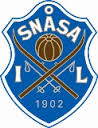 Snåsa IL inviterer til KM mellomdistanse for Nord-Trøndelag orienteringskrets søndag 23. august.Kart: SandnesmarkaMålestokk: 1:10.000. Ekvidistanse: Utgitt 2014. Terreng: Sentrumsnært terreng. Lettløpt bar- og lauvtreskog på kalkfjell. Løpsleder: Line Okkenhaug. Løypelegger: Anders Eide. Teknisk delegert: Anton BjartnesKlasser og løyper: Arena: Viosen stadion. Parkering ved stadion, parkeringsavgift 50 kr. Merket fra E6 ved Vekset. Start: Første start kl 11.00 Påmelding: Påmelding via Eventor innen tirsdag 18. august, påmeldingsavgift D/H -16: 70 kr. D/H 17-: 120 kr. Etteranmelding (50% tillegg) inntil en time før start på samlingsplass, inntil lørdag 22. august kl 20.00 i Eventor.Premiering: KM-medaljer og premiering etter kretsens regler. Salg: Kaffe og enkel mat. Vask/WC: WC og dusj på arena.  Velkommen til Snåsa!LengdeNivåKM-klasserØvrige klasserAH 17AD 17, H 40Direkte AAH 15-16, H 50, D 40AD 15-16, D 50, H 60, H 70BD 13-14, H 13-14, D 60, D 70Direkte BCD/H 10, D/H 11-12, D/H 13-16 C Direkte CNN Åpen,  D/H 11-12 N, D/H 13-16 N.